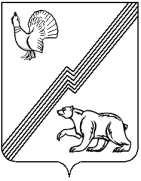 АДМИНИСТРАЦИЯ ГОРОДА ЮГОРСКАХанты-Мансийского автономного округа – ЮгрыПОСТАНОВЛЕНИЕот ___  января  2015                                                                                                         № _____ Об исполнении отдельногогосударственного полномочия 	В соответствии  с Законом Ханты-Мансийского автономного округа –Югры от 24.04. 2014 года № 31-оз «О наделении органов местного самоуправления муниципальных образований Ханты-Мансийского автономного округа-Югры отдельным государственным полномочием Ханты-Мансийского автономного округа-Югры по присвоению спортивных разрядов и квалификационных категорий спортивных судей» администрация города Югорска постановляет:	1.Возложить функции по исполнению отдельного государственного полномочия Ханты-Мансийского автономного округа-Югры по присвоению спортивных разрядов и квалификационных категорий спортивных судей, на управление социальной политики администрации города Югорска.2. Управлению социальной политики (В.М. Бурматов) обеспечить:2.1 Присвоение спортивных разрядов:- первый спортивный разряд;- второй спортивный разряд;- третий спортивный разряд;- первый юношеский спортивный разряд;- второй юношеский спортивный разряд;- третий юношеский спортивный разряд;2.2 квалификационных категорий спортивных судей:- спортивный судья второй категории;- спортивный судья третьей категории- юный спортивный судья. 4. Опубликовать  постановление в газете «Югорский вестник» и разместить на официальном сайте администрации города Югорска.3. Настоящее постановление вступает в силу после его официального опубликования в газете «Югорский вестник».4. Контроль за выполнением постановления возложить на заместителя главы администрации города Югорска Т.И. Долгодворову.Глава администрации города Югорска		                       		М.И. БодакНормативно правовой акт коррупционных факторов не содержит			В.М. БурматовИсп. Г.П. ДубровскийЛист согласования:Исполнитель:Заместитель начальникауправления социальной политикиДубровский Геннадий Петрович,8 (34675) 5-00-23 (внут. 123)Рассылка: УСП,  ЮПК, МУ ФСК «Юность», МБОУ ДОД СДЮСШОР «Смена»Наименование органа (структурного подразделения) или должности разработчика проектаДата передачи на согласование и подпись лица, передавшего документДата поступления на согласование и подпись лица, принявшего документДата согласованияРасшифровка подписиУправление социальной политикиДата:подпись:Помощник главы администрации города ЮгорскаВ.А. КняжеваУправление социальной политикиДата:подпись:Заместитель главы администрации города ЮгорскаТ.И. ДолгодвороваУправление социальной политикиДата:подпись:Юридическое управлениеД.А. КрыловУправление социальной политикиДата:подпись:Управление социальной политикиВ.М. Бурматов